Free to everyoneSouthwest Virginia Educational SundayMarch 3, 2024Location: Alphin-Stuart Arena – Virginia Tech, 500 Plantation Road Blacksburg, VaTack sale: Tack sale to run all day. Bring your items labeled with your name and price. Drop off your items in the morning. At the end of the day pick up your items and the cash for any items sold.Please bring a table and/or saddle racks to display your sale items.9:00am – Registration and tack sale drop off9:30am to 11:00am – Working Equitation with Holly Linz, Keep Stables, LLC (Woodbine, MD)	Holly is one of eight working equitation coaches in the US. Learn about the fairly new sport of working equitation.11:15am to Noon – What’s really in that feed bag? With Robin WhiteNoon – Free pizza lunch provided for everyone in attendance. Assorted drinks included.	Southwest Virginia Dressage Association and Blue Ridge Eventing Association year award presentations1:30pm to 2:30pm – Basics of Ground work with Joe McDonald2:45pm to 3:30pm – Western Dressage with Kim Reid, Owner and head instructor at Shadow Ranch (Pulaski, Va)3:30pm – Pick up tack sale itemsFor more information please contact Laura Nelson at galliard.laura7@gmail.com or 540-230-9747	                                                                              www.swvada.org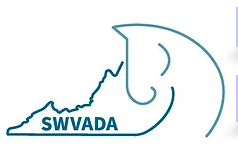 